Hvem er vi:Center for Socialpædagogik Vordingborg, døgnbolig §108Topasvænget 7-12, 4780 Stege, Møn55 81 15 60SSA ansvarlig: Klinisk vejleder/sygeplejerske Charlotte Strange Hansenhttps://center-for-socialpaedagogik-vordingborg.vordingborg.dkDøgnbolig Ledelse: Centerleder Birgit Hansen, teamleder på bostedet Line BuusBeskrivelse af praktikstedet:Denne døgnbolig indeholder 31 selvstændige lejligheder fordelt i 4 huse, der er bundet sammen af et overdækket fortov. Døgnboligen er beliggende i udkanten af Stege by, tæt på borgernes aktivitetstilbud Elverhøjene, nær vandet, med udsigt til åbne marker og med gode muligheder for gåture. Der er kort afstand til bycentrum.Antal bosiddende voksne: 31Alder: fra start 20érne – 84år	Beskrivelse af målgruppen:Voksne med varigt psykisk og fysisk funktionsnedsættelse. Nogle er kørestolsbrugere og lift brugere. Nogle borgere med manglende sprog.Flere af borgerne har ligeledes somatiske lidelser; såsom diabetes, KOL, livsstils sygdomme. Andre borgere har psykiatriske overbygning; som bl.a. demens, bipolarlidelse angstproblematikker, personlighedsforstyrrelser mm Metode:At arbejde efter sundhedsloven og servicelovens §108 og hjælpe borgerne med at opretholde det gode liv med livskvalitet, selvbestemmelse og medbestemmelse ud fra de kompetencer borgeren har til rådighed. At hjælpe/vejlede borgeren til at mestre eget liv og være en del af lokalsamfundet.Organisationens Virksomhedsspecifikke Indsatsområder for 2022:KOMMUNIKATIONTVÆRFAGLIGT SAMARBEJDEHANDILEGVi arbejder ud fra en neuropædagogisk tilgang, hvilket betyder at vi arbejder på grundlag af viden om hjernens opbygning, samt den enkelte borgers udviklingsalder, kompetencer og mangel på samme. Vi arbejder ud fra den enkeltes styrker/ potentialer og opsætter dermed individuelle og realistiske mål for borgeren, i dennes handleplan. Vi er i en løbende proces omkring videreuddannelse, sparring og supervision.Samarbejdspartnere:Sygeplejersker tilknyttet hele Center for Socialpædagogik Vordingborg og Social og sundhedsassistent er ansat på botilbuddet. Borgernes praktiserende læger, specialtandlægerne i Slagelse, samt privat tandlæger, fysioterapeut, fodterapeut, psykiater, visitatorer, rideterapeut, apoteket og Den Sociale Virksomhed Stege.Pædagoger, social og sundhedshjælpere, omsorgsmedhjælpere, rengøring, studerende, virksomhedspraktikanter og pedel.Vejleders uddannelse:Som elev vil din vejleder være den SSA der er ansat på botilbuddet.14 dage før praktikstart, modtager du i din e-Boks velkomstbrev, praktikbeskrivelse og din vagtplan for de første 4 uger.Den første uge af din praktik vil gå med introduktion til praktikstedet og borgere.Du får udleveret pjecer og andet relevant materiale.Du vil også blive vist rundt i huset.Som elev følger du, som udgangspunkt, din vejleder din første uge og du bliver introduceret til arbejdsopgaver og huset.Ved bekymring eller udfordringer, retter vejleder henvendelse til organisationens SSA-ansvarlige, Charlotte Strange Hansen.Ved sygefravær, følges retningslinjerne for Vordingborg Kommune.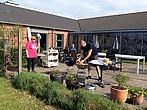 